湖南新闻奖融合报道、应用创新参评作品推荐表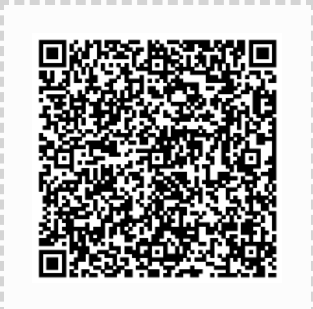 作品标题《凡人有光｜我在村里这一年》《凡人有光｜我在村里这一年》《凡人有光｜我在村里这一年》参评项目融合报道融合报道融合报道主创人员刘军晖 李素芳刘军晖 李素芳刘军晖 李素芳编辑李素芳李素芳李素芳原创单位岳阳市广播电视台岳阳市广播电视台岳阳市广播电视台发布平台学习强国学习强国学习强国发布日期2023年12月30日2023年12月30日2023年12月30日2023年12月30日2023年12月30日2023年12月30日2023年12月30日作品链接和二维码https://article.xuexi.cn/articles/index.html?art_id=8841903920037341733&cdn=https%3A%2F%2Fregion-hunan-resource&item_id=8841903920037341733&study_style_id=video_default&t=1703917836685&showmenu=false&ref_read_id=89bbc283-edf9-473b-a7fe-a35bb6f47c4b_1708577208477&pid=&ptype=-1&source=share&share_to=copylinkhttps://article.xuexi.cn/articles/index.html?art_id=8841903920037341733&cdn=https%3A%2F%2Fregion-hunan-resource&item_id=8841903920037341733&study_style_id=video_default&t=1703917836685&showmenu=false&ref_read_id=89bbc283-edf9-473b-a7fe-a35bb6f47c4b_1708577208477&pid=&ptype=-1&source=share&share_to=copylinkhttps://article.xuexi.cn/articles/index.html?art_id=8841903920037341733&cdn=https%3A%2F%2Fregion-hunan-resource&item_id=8841903920037341733&study_style_id=video_default&t=1703917836685&showmenu=false&ref_read_id=89bbc283-edf9-473b-a7fe-a35bb6f47c4b_1708577208477&pid=&ptype=-1&source=share&share_to=copylinkhttps://article.xuexi.cn/articles/index.html?art_id=8841903920037341733&cdn=https%3A%2F%2Fregion-hunan-resource&item_id=8841903920037341733&study_style_id=video_default&t=1703917836685&showmenu=false&ref_read_id=89bbc283-edf9-473b-a7fe-a35bb6f47c4b_1708577208477&pid=&ptype=-1&source=share&share_to=copylinkhttps://article.xuexi.cn/articles/index.html?art_id=8841903920037341733&cdn=https%3A%2F%2Fregion-hunan-resource&item_id=8841903920037341733&study_style_id=video_default&t=1703917836685&showmenu=false&ref_read_id=89bbc283-edf9-473b-a7fe-a35bb6f47c4b_1708577208477&pid=&ptype=-1&source=share&share_to=copylinkhttps://article.xuexi.cn/articles/index.html?art_id=8841903920037341733&cdn=https%3A%2F%2Fregion-hunan-resource&item_id=8841903920037341733&study_style_id=video_default&t=1703917836685&showmenu=false&ref_read_id=89bbc283-edf9-473b-a7fe-a35bb6f47c4b_1708577208477&pid=&ptype=-1&source=share&share_to=copylinkhttps://article.xuexi.cn/articles/index.html?art_id=8841903920037341733&cdn=https%3A%2F%2Fregion-hunan-resource&item_id=8841903920037341733&study_style_id=video_default&t=1703917836685&showmenu=false&ref_read_id=89bbc283-edf9-473b-a7fe-a35bb6f47c4b_1708577208477&pid=&ptype=-1&source=share&share_to=copylink作品简介（采编过程）《凡人有光｜我在村里这一年》用写实的手法，拍摄了汨罗市桃林寺镇永红村党总支书记余坤，从2023年春天拍到2023年冬天，记录了永红村一年四季的变化以及他为村庄带来的改变。通过一年来的努力，余坤带领永红村，启动了2000亩“小田改大田”项目；建设了1500亩羊肚菌大棚；将旧祠堂和闲置校舍，改造成了老年中心、老年食堂和儿童假期活动室；建起了拥有30个烤房、年产值可达1000万的腊肉厂。不仅让村民们享受到了家门口就业带来的收入，同时也为村集体经济增加了来源，更为村里以后的发展奠定了基层。经过近一年的跟拍，节目最终在12月底完成制作并播出。《凡人有光｜我在村里这一年》用写实的手法，拍摄了汨罗市桃林寺镇永红村党总支书记余坤，从2023年春天拍到2023年冬天，记录了永红村一年四季的变化以及他为村庄带来的改变。通过一年来的努力，余坤带领永红村，启动了2000亩“小田改大田”项目；建设了1500亩羊肚菌大棚；将旧祠堂和闲置校舍，改造成了老年中心、老年食堂和儿童假期活动室；建起了拥有30个烤房、年产值可达1000万的腊肉厂。不仅让村民们享受到了家门口就业带来的收入，同时也为村集体经济增加了来源，更为村里以后的发展奠定了基层。经过近一年的跟拍，节目最终在12月底完成制作并播出。《凡人有光｜我在村里这一年》用写实的手法，拍摄了汨罗市桃林寺镇永红村党总支书记余坤，从2023年春天拍到2023年冬天，记录了永红村一年四季的变化以及他为村庄带来的改变。通过一年来的努力，余坤带领永红村，启动了2000亩“小田改大田”项目；建设了1500亩羊肚菌大棚；将旧祠堂和闲置校舍，改造成了老年中心、老年食堂和儿童假期活动室；建起了拥有30个烤房、年产值可达1000万的腊肉厂。不仅让村民们享受到了家门口就业带来的收入，同时也为村集体经济增加了来源，更为村里以后的发展奠定了基层。经过近一年的跟拍，节目最终在12月底完成制作并播出。《凡人有光｜我在村里这一年》用写实的手法，拍摄了汨罗市桃林寺镇永红村党总支书记余坤，从2023年春天拍到2023年冬天，记录了永红村一年四季的变化以及他为村庄带来的改变。通过一年来的努力，余坤带领永红村，启动了2000亩“小田改大田”项目；建设了1500亩羊肚菌大棚；将旧祠堂和闲置校舍，改造成了老年中心、老年食堂和儿童假期活动室；建起了拥有30个烤房、年产值可达1000万的腊肉厂。不仅让村民们享受到了家门口就业带来的收入，同时也为村集体经济增加了来源，更为村里以后的发展奠定了基层。经过近一年的跟拍，节目最终在12月底完成制作并播出。《凡人有光｜我在村里这一年》用写实的手法，拍摄了汨罗市桃林寺镇永红村党总支书记余坤，从2023年春天拍到2023年冬天，记录了永红村一年四季的变化以及他为村庄带来的改变。通过一年来的努力，余坤带领永红村，启动了2000亩“小田改大田”项目；建设了1500亩羊肚菌大棚；将旧祠堂和闲置校舍，改造成了老年中心、老年食堂和儿童假期活动室；建起了拥有30个烤房、年产值可达1000万的腊肉厂。不仅让村民们享受到了家门口就业带来的收入，同时也为村集体经济增加了来源，更为村里以后的发展奠定了基层。经过近一年的跟拍，节目最终在12月底完成制作并播出。《凡人有光｜我在村里这一年》用写实的手法，拍摄了汨罗市桃林寺镇永红村党总支书记余坤，从2023年春天拍到2023年冬天，记录了永红村一年四季的变化以及他为村庄带来的改变。通过一年来的努力，余坤带领永红村，启动了2000亩“小田改大田”项目；建设了1500亩羊肚菌大棚；将旧祠堂和闲置校舍，改造成了老年中心、老年食堂和儿童假期活动室；建起了拥有30个烤房、年产值可达1000万的腊肉厂。不仅让村民们享受到了家门口就业带来的收入，同时也为村集体经济增加了来源，更为村里以后的发展奠定了基层。经过近一年的跟拍，节目最终在12月底完成制作并播出。《凡人有光｜我在村里这一年》用写实的手法，拍摄了汨罗市桃林寺镇永红村党总支书记余坤，从2023年春天拍到2023年冬天，记录了永红村一年四季的变化以及他为村庄带来的改变。通过一年来的努力，余坤带领永红村，启动了2000亩“小田改大田”项目；建设了1500亩羊肚菌大棚；将旧祠堂和闲置校舍，改造成了老年中心、老年食堂和儿童假期活动室；建起了拥有30个烤房、年产值可达1000万的腊肉厂。不仅让村民们享受到了家门口就业带来的收入，同时也为村集体经济增加了来源，更为村里以后的发展奠定了基层。经过近一年的跟拍，节目最终在12月底完成制作并播出。社会效果该节目通过岳阳广电媒体矩阵的宣推，在基层党员干部中引发热烈反响，网友纷纷留言并转发。节目中，一句“群众幸福指数高了，就证明我这个事做好了”是余坤对自己工作的评分表，而留言区里的“新时代、新农村，就需要这样实干肯干的党员”，则是网友们对以余坤为代表的基层党员干部的肯定。该节目通过岳阳广电媒体矩阵的宣推，在基层党员干部中引发热烈反响，网友纷纷留言并转发。节目中，一句“群众幸福指数高了，就证明我这个事做好了”是余坤对自己工作的评分表，而留言区里的“新时代、新农村，就需要这样实干肯干的党员”，则是网友们对以余坤为代表的基层党员干部的肯定。该节目通过岳阳广电媒体矩阵的宣推，在基层党员干部中引发热烈反响，网友纷纷留言并转发。节目中，一句“群众幸福指数高了，就证明我这个事做好了”是余坤对自己工作的评分表，而留言区里的“新时代、新农村，就需要这样实干肯干的党员”，则是网友们对以余坤为代表的基层党员干部的肯定。该节目通过岳阳广电媒体矩阵的宣推，在基层党员干部中引发热烈反响，网友纷纷留言并转发。节目中，一句“群众幸福指数高了，就证明我这个事做好了”是余坤对自己工作的评分表，而留言区里的“新时代、新农村，就需要这样实干肯干的党员”，则是网友们对以余坤为代表的基层党员干部的肯定。该节目通过岳阳广电媒体矩阵的宣推，在基层党员干部中引发热烈反响，网友纷纷留言并转发。节目中，一句“群众幸福指数高了，就证明我这个事做好了”是余坤对自己工作的评分表，而留言区里的“新时代、新农村，就需要这样实干肯干的党员”，则是网友们对以余坤为代表的基层党员干部的肯定。该节目通过岳阳广电媒体矩阵的宣推，在基层党员干部中引发热烈反响，网友纷纷留言并转发。节目中，一句“群众幸福指数高了，就证明我这个事做好了”是余坤对自己工作的评分表，而留言区里的“新时代、新农村，就需要这样实干肯干的党员”，则是网友们对以余坤为代表的基层党员干部的肯定。该节目通过岳阳广电媒体矩阵的宣推，在基层党员干部中引发热烈反响，网友纷纷留言并转发。节目中，一句“群众幸福指数高了，就证明我这个事做好了”是余坤对自己工作的评分表，而留言区里的“新时代、新农村，就需要这样实干肯干的党员”，则是网友们对以余坤为代表的基层党员干部的肯定。初评评语（推荐理由）签名：2024年   月   日签名：2024年   月   日签名：2024年   月   日签名：2024年   月   日签名：2024年   月   日签名：2024年   月   日签名：2024年   月   日联系人邮箱手机地址邮编